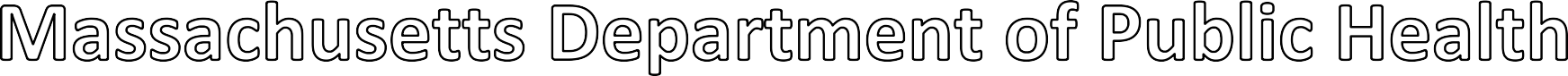 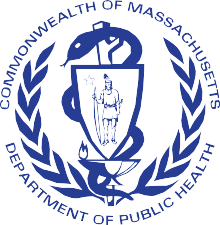 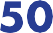 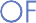 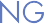 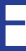 DPH PANDAS/PANS Advisory CouncilNovember 8, 20234:00 – 6:00 PMPlease stand by. The meeting will begin shortly.Welcome: Roll Call & Vote to Approve 9/13/2023 MinutesAnnouncements: General & HousekeepingVote: Annual ReportDiscussion: Guest Speaker Questions: DOI & DPHWrap Up: Next StepsNext Meeting: Wednesday, January 10, 2023, 4-6PMVote: AdjournAttendance roll callVote to approve Meeting Minutes (September 13, 2023)Section 26 of Chapter 260 of the Acts of 2020, or the Health Care Omnibus bill establishes a special advisory council, chaired by the Commissioner of the Department of Public Health, or his designee, to advise the commissioner on research, diagnosis, treatment and education relating to pediatric autoimmune neuropsychiatric disorder associated with streptococcal infections and pediatric acute neuropsychiatric syndrome (PANDAS/PANS).The DPH PANDAS/PANS Advisory Council aims to advise the DPH Commissioner on research, diagnosis, treatment, and education relating to pediatric autoimmune neuropsychiatric discovered associated with streptococcal infections and pediatric acute neuropsychiatric syndrome (PANDAS/PANS).The Advisory Council will issue a report to the general court annually with recommendationsconcerning:Practice guidelines for the diagnosis and treatment of the disorder and syndrome;Development of screening protocols;Mechanisms to increase clinical awareness and education regarding the disorder and syndrome among physicians, including pediatricians, school-based health centers and providers of mental health services;Outreach to educators and parents to increase awareness of the disorder and syndrome;andDevelopment of a network of volunteer experts on the diagnosis and treatment of the disorder and syndrome. (From Section 26 of Chapter 260 of the Acts of 2020).PANS/PANDAS Awareness Day WalkThe Alex Manfull Fund participated in the Head of the Charles'JBC PANS & PANDAS Foundation hosted Dr. O'Hara presentation on "Demystifing PANS/PANDAS" for caregivers & providers.JBC coordinated a CME training on PANS/PANDAS South Shore Hospital as well as few pediatric practices; they also hosted their annual fundraiserMassachusetts Coalition for PANS/PANDAS Legislation testified twice this month at the State Houseon two separate billsNEPANS was the recipient of the Granite Cares Grant programSheilah presented at the IOCDF conference (on PANS/PANDAS)A DMH office was trained on PANS/PANDASJV/SGOne vote on entire reportThis includes:New summary sectionPriorities and recommendationsWork groups sections in AppendixPlease note: DPH will review for final formatting including referencesEGJanuary Guest Speaker: Department of Public HealthDivision for Children & Youth with Special Health Needs (DCYSHN)If available, Bureau of Infectious Disease and Laboratory Sciences (BIDLS) and others related to final recommendationsMarch Guest Speaker: Division of Insurance (DOI)Please pull up the Google Form survey and fill out nowPlease provide the following general information about your agency as well as specific data about PANS and PANDAS:Brief agency descriptionOverview of program and servicesEligibilityData, statistics, and incidence related to PANSand PANDASCase management and trainingRecent family support effortsFundingGaps and challengesFuture goals and initiativesIn addition:What experience/exposure do you/your organizations have to PANS and PANDAS?What knowledge or understanding do your staffand/or organization have about these illnesses?What professional development including training and informational resources have you and your staff had related to PANS and PANDAS?What additional trainings or resources do you need to understand PANS and PANDAS better?What kind of barriers do you experience when working with children & youth with PANS and PANDAS and their families?What are your hopes and goals for the quality of life and well-being of this community?First meeting of 2024Wednesday, January 10, 2024, 4-6 PMFuture meetings via WebEx EventsIf you need help, please email Maddy Goskoski at madelyn.m.goskoski@mass.gov inadvance who will find assistance.Next steps:Set up for the new year and the third reportAvailable DPH team to present to Council in JanuaryEmail madelyn.m.goskoski@mass.gov to get on the January agendaAnything else?Vote to AdjournEGThank You!